«Волшебный мир воды» Непосредственная образовательная деятельность с детьми второй младшей группы (возраст 3-4 года)  по разделу «Познаём мир» Автор разработки  воспитатель второй младшей группы Петрушкова Татьяна Анатольевна. Муниципальное дошкольное образовательное учреждение«Детский сад № 7 «Журавушка»  Адрес учреждения. г. Ртищево, Саратовской области, ул. Крылова,11Адрес автора. 412033, Саратовская область, г.Ртищево, ул.З.Космодемьянской, д.8, кв.50.Рабочий 88454048537; сотовый 89271121698e-mail tatyana973.73@mail.ru  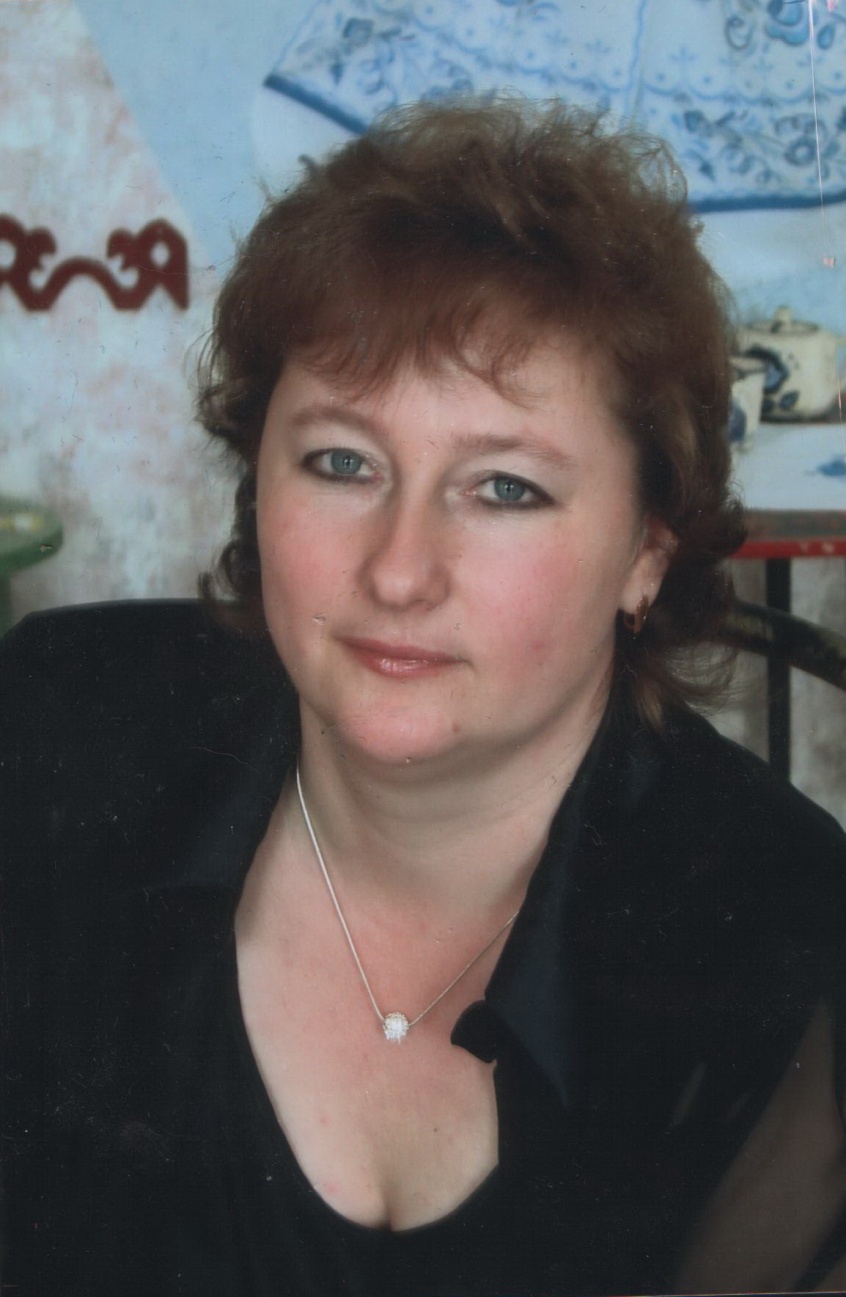 «Волшебный мир воды»Конспектнепосредственной образовательной деятельности с детьми второй младшей группы (возраст 3-4 года)  по разделу «Познаём мир»Цель: познакомить детей с некоторыми свойствами воды.Задачи: Образовательные: познакомить детей с некоторыми свойствами воды – снег, лед, пар; учить проводить опыты, соблюдать технику безопасности при проведении опытов; закрепить знания детей в каком виде существует вода в окружающей среде.Развивающие: развивать любознательность, внимание, мышление;Воспитательные: воспитывать интерес к экспериментам, вызвать у детей желание помогать героям в трудной ситуации; обратить внимание детей на значение воды в нашей жизни; воспитывать доброжелательность и гостеприимство.Интеграция познавательных областей: Познание: знакомство со свойствами воды.Коммуникация: развивать диалогическую речь, обогащать словарь словами:   липкий снег, ледяные кубики, самовар, пар.Физкультура:  п/и « Снежинки и ветер»,развитие двигательной активности.Здоровье:  здоровый образ жизни зимой.Социализация: совместная опытно-эксперементальная работа.Безопасность: беседа о соблюдении осторожности с горячей водой, снег и лед нельзя есть.Труд: учить убирать атрибуты после игры.Чтение художественной литературы: чтение детских стихов о зиме. Художественное творчество: лепка из снега.Музыкально-художественная деятельность: минусовка песни из мультфильма «Кабы небыло зимы», новогодняя песня «Белые снежинки», «Колдовала зима».Словарная работа: ввести в активный словарь детей: липкий снег, ледяные кубики; приучать отвечать полным ответом.Индивидуальная работа: развивать усидчивость и аккуратность (Руслан Д., Соня С.); внимательность (Толя С.); добиваться активного участия в беседе, чаще активизировать (Кирилл Х., Лёва Б.).Предварительная работа: чтение рассказов, сказок познавательного характера; опыты (превращение снега в воду, воду – в лёд); дидактические игры «Плавает-тонет», «Горячий – холодный», «Сладкий, кислый, солёный»; беседы на тему: «Где можно встретить воду», «Кто живет в воде», «Вода –наша спутница всегда!».Материал к занятию:Материалы и оборудование: инвентарь для опытов: снег, кубики льда, салфетки, подносы, самовар, зеркало; домик для «Зимы»; картинки; вырезанные снежинки; посуда и скатерть для сервировки стола. Аудиозаписи. Минусовки детских мелодий  «Белые снежинки», «Кабы не было зимы», «Колдовала зима».Ход занятияЗвучит аудиозапись «Белые снежинки». Воспитатель. Я получила странное письмо с фотографиями от Снеговика. В этом письме он сообщает, что на этих фотографиях  изображения воды, только с ними произошли волшебные превращения. Вот посмотрите на них.Рассмотрите фотографии, как вы думаете, правда ли, что это все вода.Воспитатель. Ребята, помогите мне доказать, что действительно на фотографиях изображена вода, но только с водой произошли волшебные превращения.Воспитатель. Зимой  много снега, хотите поиграть со снегом.Звучит аудиозапись «Колдовала зима».1.Опыт со снегом.Воспитатель  вносит в группу емкость со снегом, раскладывает снег каждому ребенку на поднос.- Посмотрите на свои руки, какие они, мокрые или сухие?- Какой снег? (белый, холодный)Воспитатель предлагает слепить «пирожки» для Снеговика.-Почему в комнате снег начинает таять, становится липким? (Тепло)Самостоятельная работа детей.Воспитатель. Какие молодцы, как хорошо вы умеете лепить. Посмотрите на ваши руки, они мокрые.-  Почему ваши руки стали мокрыми? (снег растаял и превратился в воду). Воспитатель. Вот и первое доказательство:  снег состоит из воды.Воспитатель. Зимой еще много льда, а у меня есть ледяные кубиками, они у меня разноцветные, очень красивые.Воспитатель. Вот, смотрите, какие они красивые. Хотите поиграть с ними.Звучит аудиозапись «Колдовала зима».2.Опыт «Лёд – твердая вода». - Какой лед – теплый или холодный?-  А если взять лед в руку, что с ним произойдет?- Поиграем с кубиками: перекладываем кубик из руки в руку, передаём по кругу, построим домик.- Посмотрите на ваши руки, они мокрые.-  Почему ваши руки стали мокрыми? (лёд растаял и превратился в воду). Воспитатель. Вот и второе доказательство:  лёд состоит из воды.Аудиозапись «Кабы не было зимы»Воспитатель. В домике много перин и подушек, она их выбивает, из них идет снег. Сейчас я вам покажу, как она это делает (бьет по подушке и разбрасывает бумажные снежинки). Я предлагаю поиграть в игру "Снежинки и ветер".  Летать по земле как снежинки легкие, воздушные, ветерку послушные. После слов "белые снежинки, кружатся, кружатся и на землю тихо, падают, ложатся  " вы присаживаетесь и кладете снежинку на пол.(После игры дети собирают снежинки.)Воспитатель. Хотите посмотреть, как зимой красиво, что можно сделать из снега и льда? Устраиваетесь по удобней, начинаем просмотр ( просмотр слайдов).Воспитатель. Ребята, у нас вскипел самовар.(Дети подходят и садятся на стулья вокруг стола, воспитатель выносит самовар и ставит на стол.)Воспитатель.. Ребята, что за дым идет из самовара? (ответы детей) Не знаете? А вот я вам расскажу и покажу. Это явление называется пар. Я сейчас открою крышку самовара, а вы внимательно смотрите, как он выходит. А что такое пар? Пар - это капельки воды. Я их вам сейчас покажу. У меня в руке зеркальце, я поднесу его к самовару и подержу над паром. Что вы видите на зеркальце? (ответы детей). Убедились, что пар - это тоже вода?Вот и третье доказательство: пар - это тоже вода. Воспитатель. Давайте вспомним, какие превращения происходили с водой. Как вы думаете, мы доказали, что Снеговик прислал фотографии воды?  Но только с ней произошли разные волшебные превращения.  А на память вам я хочу подарить кулончики – снежинки.